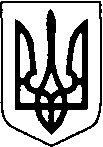 ЛУЦЬКА РАЙОННА ДЕРЖАВНА АДМІНІСТРАЦІЯВОЛИНСЬКОЇ ОБЛАСТІ       РОЗПОРЯДЖЕННЯ       16 вересня 2021 року                           м. Луцьк			         № 185Про нагородження Почесною грамотою та оголошення Подякиголови районної державної адміністраціїВідповідно до розпорядження голови районної державної адміністрації від 19 січня 2001 року № 14 «Про заснування Почесної грамоти Луцької районної державної адміністрації» та розпорядження голови районної державної адміністрації від 18 квітня 2002 року № 126 «Про заснування Подяки голови Луцької районної державної адміністрації» за високопрофесійне виконання службових обов’язків, сумлінну працю, особистий внесок у справу захисту населення та територій від надзвичайних ситуацій та з нагоди професійного свята – Дня рятівника:                                                                                                                                                                                                                                                                                                                                          1. НАГОРОДИТИ Почесною грамотою районної державної адміністрації:2. ОГОЛОСИТИ Подяку голови районної державної адміністрації:Голова                                                                                              Володимир КЕЦІгор Гусак 728 033                                                                             НИКИТЮКАБогдана Вікторовича- капітана служби цивільного захисту, начальника відділення 20 державного пожежно-рятувального поста 1 державного пожежно-рятувального загону Головного управління ДСНС України у Волинській областіБРОДОВИЧУІвану Радіславовичу- капітану служби цивільного захисту, начальнику караулу 6 державної пожежно-рятувальної частини 1 державного пожежно-рятувального загону Головного управління ДСНС України у Волинській області ІВАНЮКУВасилю Анатолійовичу- сержанту служби цивільного захисту, пожежному рятувальнику 25 державної пожежно-рятувальної частини 1 державного пожежно-рятувального загону Головного управління ДСНС України у Волинській області